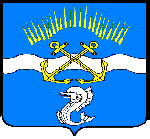 О внесении изменений  в Административный регламент предоставления муниципальной услуги «Предоставление во владение и (или) в пользование объектов имущества, включенных в перечень муниципального имущества, предназначенного для предоставления во владение и (или пользование) субъектам малого и среднего предпринимательства и организациям, образующим инфраструктуру поддержки субъектов малого и среднего предпринимательства», утвержденный постановлением Администрации ЗАТО города Заозерска от25.05.2018 № 294В целях приведения в соответствие с действующим законодательством Российской Федерации, на основании требования Мурманской прокуратуры по надзору за исполнением законов на особо режимных объектах от 24.06.2019  № 7-648в-2019, ст. 44 Устава ЗАТО город Заозерск,постановляю:Административный регламент предоставления муниципальной услуги «Предоставление во владение и (или) в пользование объектов имущества, включенных в перечень муниципального имущества, предназначенного для предоставления во владение и (или пользование) субъектам малого и среднего предпринимательства и организациям, образующим инфраструктуру поддержки субъектов малого и среднего предпринимательства» (далее - Административный регламент), утвержденный постановлением Администрации ЗАТО город Заозерск от 25.05.2018 № 294 изложить в новой редакции.Контроль за исполнением настоящего постановления оставляю за собой.Муниципальному казенному учреждению «Многофункциональный центр предоставления государственных и муниципальных услуг ЗАТО город Заозерск» (Коноваловой О.В.) организовать размещение настоящего постановления и утвержденного Административного регламента на официальном сайте органов местного самоуправления ЗАТО город Заозерск в информационно-телекоммуникационной сети «Интернет».Муниципальному учреждению «Заозерский комитет по телерадиовещанию и печати» (Чегин Д.М.) опубликовать настоящее постановление и утвержденный Административный регламент в газете «Западная Лица».Настоящее постановление вступает в силу после официального  опубликования.И.о. Главы администрации ЗАТО город Заозерск                                                                                                         И.А. МазитовУТВЕРЖДЕНпостановлением АдминистрацииЗАТО город Заозерск от __________________ № _____Административный регламент
по предоставлению услуги «Предоставление во владение и (или) в пользование объектов имущества, включенных в перечень муниципального имущества, предназначенного для предоставления во владение и (или пользование) субъектам малого и среднего предпринимательства и организациям, образующим инфраструктуру поддержки субъектов малого и среднего предпринимательства»
1. Общие положения1.1. Предмет регулирования регламента1.1.1. Настоящий административный регламент регулирует порядок предоставления услуги «Предоставление во владение и (или) в пользование объектов имущества, включенных в перечень муниципального имущества, предназначенного для предоставления во владение и (или пользование) субъектам малого и среднего предпринимательства и организациям, образующим инфраструктуру поддержки субъектов малого и среднего предпринимательства» (далее - административный регламент, муниципальная услуга).1.1.2. Административный регламент разработан в целях повышения качества исполнения и доступности результатов предоставления услуги, создания комфортных условий для потребителей результатов предоставления услуги и определяет сроки и последовательность действий (административных процедур).1.2. Описание заявителей1.2.1. Заявителями на получение муниципальной услуги являются - юридические и физические лица (далее - заявитель).1.2.2. От имени заявителя может выступать уполномоченный представитель. В качестве документа, подтверждающего полномочия на осуществление действий от имени заявителя, может быть представлена:а) оформленная в соответствии с законодательством Российской Федерации доверенность (для физических лиц);б) оформленная в соответствии с законодательством Российской Федерации доверенность, подписанная руководителем заявителя или уполномоченным этим руководителем лицом (для юридических лиц);в) копия решения о назначении или об избрании либо приказа о назначении физического лица на должность, в соответствии с которым такое физическое лицо обладает правом действовать от имени заявителя без доверенности.1.3. Порядок информирования о правилах предоставления муниципальной услуги1.3.1. Муниципальную услугу предоставляет Управление муниципального имущества и жилищно-коммунального хозяйства Администрации ЗАТО город Заозерск (далее по тексту – Управление) (184310, Мурманская область, город Заозерск, переулок Школьный, дом 1, кабинет 53/4).1.3.2. Сведения о местонахождении, графике работы, контактных телефонах (телефонах для справок), адресах официальных сайтов Администрации ЗАТО город Заозерск и Управления в сети «Интернет», адресах электронной почты размещены:- на официальном сайте в сети Интернет: http://www.zatozaozersk.ru/.- на региональном портале электронных услуг Мурманской области: http://51gosuslugi.ru.	1.3.3. Сведения о графике работы Управления сообщаются по телефонам для справок (консультаций), и также размещаются на Интернет - сайте Администрации: http://www.zatozaozersk.ru/.	1.3.4. Информирование по вопросам предоставления муниципальной услуги осуществляют должностные лица Управления.1.3.5. Информирование заявителей проводится в двух формах: устной и письменной.1.3.6. Информирование осуществляется с использованием:средств телефонной связи;средств почтовой связи;электронной почты;сети Интернет, в том числе на региональном портале электронных услуг Мурманской области: http://51gosuslugi.ru;средств массовой информации;информационных стендов.1.3.7. При ответах на телефонные звонки и обращения заявителей лично в приемные часы специалисты Управления, участвующие в предоставлении муниципальной услуги, подробно информируют обратившихся по интересующим их вопросам. Ответ на телефонный звонок должен начинаться с информации о наименовании органа, в который поступил звонок, и фамилии специалиста, принявшего телефонный звонок.При невозможности специалиста, принявшего звонок, самостоятельно ответить на поставленные вопросы, обратившемуся лицу сообщается телефонный номер, по которому можно получить интересующую его информацию.Устное информирование обратившегося лица осуществляется не более 15 минут.В случае если для подготовки ответа требуется продолжительное время, специалист, осуществляющий устное информирование, предлагает направить обращение о предоставлении письменной информации по вопросам предоставления муниципальной услуги, либо назначает другое удобное для заинтересованного лица время для устного информирования заинтересованному лицу.1.3.8. Письменное информирование по вопросам предоставления муниципальной услуги осуществляется при получении обращения заинтересованного лица о предоставлении письменной информации по вопросам предоставления муниципальной услуги.Специалисты Управления, участвующие в предоставлении муниципальной услуги, ответственные за рассмотрение обращения, обеспечивают объективное, всестороннее и своевременное рассмотрение обращения, готовят письменный ответ по существу поставленных вопросов.Письменный ответ на обращение, содержащий фамилию и номер телефона исполнителя направляется по почтовому адресу, указанному в обращении либо с использованием сети «Интернет» в зависимости от способа обращения Заявителя за консультацией или способа доставки, указанного в письменном обращении Заявителя, в том числе нарочным.В случае если в обращении о предоставлении письменной информации не указаны фамилия заинтересованного лица, направившего обращение, или почтовый адрес, по которому должен быть направлен ответ, ответ на обращение не дается.1.3.9. Письменное консультирование осуществляется путем публикации информационных материалов в печатных средствах массовой информации, на Интернет - сайте Администрации: http://www.zatozaozersk.ru/.Прием обращений Заявителя должностными лицами ведется без предварительной записи в порядке живой очереди.Должностное лицо Управления, ответственное за прием и консультирование, в обязательном порядке информирует Заявителя:а) о сроках принятия решения о предоставлении муниципальной услуги;б) об основаниях и условиях предоставления муниципальной услуги;в) о порядке предоставления муниципальной услуги;г) о перечне документов, необходимых для предоставления услуги, в том числе о документах, которые он должен представить самостоятельно, и документах, которые Управление получит в рамках межведомственного взаимодействия, если Заявитель не предоставит их по собственной инициативе;д) об основаниях отказа в предоставлении муниципальной услуги;е) о порядке получения консультаций по вопросам предоставления муниципальной услуги;ж) о порядке обжалования решений, действий или бездействия должностных лиц Управления.1.3.12. Устное консультирование осуществляется с привлечением средств массовой информации - радио, телевидения.1.3.13. Выступления в средствах массовой информации, должностных лиц Управления, осуществляющих прием и консультирование граждан, согласовываются с начальником Управления.1.3.14. Консультирование осуществляется также путем оформления информационных стендов, в том числе настольных. Информационные стенды должны быть хорошо освещены, а представленная информация структурирована на тематическую и организационную.1.3.15. На интернет-сайте Администрации размещается следующая информация: сведения о местонахождении, контактных телефонах, адресах электронной почты Управления; сведения о графике работы Управления;3) сведения о графике приема физически и юридических лиц; бланки заявлений; Регламент Управления по предоставлению муниципальной услуги.1.3.16. На информационном стенде Управления размещается следующая информация:а) извлечения из текста настоящего Регламента;б) перечень документов, необходимых для принятия решения о предоставлении муниципальной услуги, в том числе о документах, которые Заявитель должен представить самостоятельно, и документах, которые Управление получит в рамках межведомственного взаимодействия, если Заявитель не представит их по собственной инициативе;в) образцы оформления и требования к документам, необходимым для предоставления муниципальной услуги;г) основания для отказа в предоставлении муниципальной услуги;д) порядок обжалования решений, действий или бездействия должностных лиц Управления.2. СТАНДАРТ ПРЕДОСТАВЛЕНИЯ МУНИЦИПАЛЬНОЙ УСЛУГИ2.1. Наименование муниципальной услугиНаименование муниципальной услуги «Предоставление во владение и (или) в пользование объектов имущества, включенных в перечень муниципального имущества, предназначенного для предоставления во владение и (или пользование) субъектам малого и среднего предпринимательства и организациям, образующим инфраструктуру поддержки субъектов малого и среднего предпринимательства».2.2. Предоставление муниципальной услуги2.2.1. Предоставление муниципальной услуги осуществляется Администрацией муниципального образования.Непосредственное предоставление муниципальной услуги осуществляется Управлением муниципального имущества и жилищно-коммунального хозяйства Администрации ЗАТО город Заозерск (далее по тексту – Управление), указанным в пункте 1.3.1 настоящего Административного регламента.2.3. Результат предоставления муниципальной услугиРезультатом предоставления муниципальной услуги является:- договор, заключенный Управлением в целях поддержки субъекта малого и среднего предпринимательства (далее – субъект МСП) с победителем аукциона (конкурса) либо с участником аукциона (конкурса), который сделал предпоследнее предложение о цене договора, на условиях, указанных в поданной победителем заявке на участие в аукционе и установленных документацией об аукционе, либо признание аукциона несостоявшимся;- решение Управления об отказе в оказании субъекту МСП имущественной поддержки путем предоставления имущества ЗАТО город Заозерск Мурманской области, включенного в Перечень имущества.2.4. Сроки предоставления муниципальной услуги.2.4.1. Максимальный срок предоставления муниципальной услуги составляет 90 календарных дней, исчисляемых с даты регистрации заявления в Управлении. 2.4.2. Максимальное время ожидания в очереди при подаче документов 
на оказание муниципальной услуги, при получении документов по результатам оказания муниципальной услуги, на прием к должностному лицу или для получения консультации не должно превышать 15 минут.2.4.3. Срок регистрации полученных от заявителя документов 
о предоставлении муниципальной услуги составляет:- при личном обращении - не более 20 минут в день обращения заявителя; - при направлении заявления и документов по почте, в электронном виде - в день поступления.2.4.4. Приостановление предоставления муниципальной услуги не предусмотрено.2.5. Перечень документов, необходимых для получения муниципальной услуги2.5.1. Для получения муниципальной услуги заявитель представляет в Управление заявление о предоставлении муниципальной услуги по установленной форме (форма заявления приведена в приложении №№ 1, 2 к настоящему регламенту);2.5.2. Заявление направляется заявителем (представителем заявителя) в уполномоченный орган на бумажном носителе посредством почтового отправления или представляется заявителем лично или в форме электронного документа с использованием информационно-телекоммуникационных сетей общего пользования, в том числе федеральной государственной информационной системы «Единый портал государственных и муниципальных услуг (функций)» (далее - единый портал).Заявление подписывается заявителем либо представителем заявителя.При представлении заявления представителем заявителя к такому заявлению прилагается доверенность, выданная представителю заявителя, оформленная в порядке, предусмотренном законодательством Российской Федерации.Заявление в форме электронного документа подписывается заявителем либо представителем заявителя с использованием усиленной квалифицированной электронной подписи.При предоставлении заявления представителем заявителя в форме электронного документа к такому заявлению прилагается надлежащим образом оформленная доверенность в форме электронного документа, подписанного лицом, выдавшим (подписавшим) доверенность, с использованием усиленной квалифицированной электронной подписи (в случае, если представитель заявителя действует на основании доверенности).В случае представления заявления при личном обращении заявителя или представителя заявителя предъявляется документ, удостоверяющий соответственно личность заявителя или представителя заявителя.Лицо, имеющее право действовать без доверенности от имени юридического лица, предъявляет документ, удостоверяющий его личность, и сообщает реквизиты свидетельства о государственной регистрации юридического лица, а представитель юридического лица предъявляет также документ, подтверждающий его полномочия действовать от имени этого юридического лица, или копию этого документа, заверенную печатью и подписью руководителя этого юридического лица.2.5.3. К заявлению прилагаются следующие документы:1) копия Устава или Положения заявителя (для юридических лиц);2) копия документа, удостоверяющего личность индивидуального предпринимателя;3) копия документа, подтверждающего полномочия на осуществление действий от имени субъекта МСП, в т.ч. на предоставление и подписание документов;4) документы, подтверждающие статус субъекта МСП;5) документы, подтверждающие соответствие условиям, предусмотренным нормативными правовыми актами Российской Федерации, нормативными правовыми актами субъектов Российской Федерации, муниципальными правовыми актами, принимаемыми в целях реализации государственных программ (подпрограмм) Российской Федерации, государственных программ (подпрограмм) субъектов Российской Федерации, муниципальных программ (подпрограмм);6) решение об одобрении или о совершении крупной сделки либо копия такого решения в случае, если требование о необходимости наличия такого решения для совершения крупной сделки установлено законодательством Российской Федерации, учредительными документами юридического лица и если для заявителя заключение договора является крупной сделкой;7) заявление об отсутствии решения о ликвидации заявителя - юридического лица, об отсутствии решения арбитражного суда о признании заявителя - юридического лица, индивидуального предпринимателя банкротом и об открытии конкурсного производства, об отсутствии решения о приостановлении деятельности заявителя в порядке, предусмотренном Кодексом Российской Федерации об административных правонарушениях;8) выписка из Единого государственного реестра юридических лиц (Единого государственного реестра индивидуальных предпринимателей), выданная не ранее трех месяцев до дня направления обращения.К заявлению и документам, составленным на иностранном языке, должен прилагаться нотариально заверенный перевод на русский язык.2.5.4. Обязанность по представлению документов, указанных в подпунктах 1 - 7 пункта 2.5.3 настоящего Регламента, возложена на Заявителя.2.5.5. Документ, указанный в подпункте 8 пункта 2.5.3 настоящего Регламента, Управление запрашивает самостоятельно в рамках межведомственного информационного взаимодействия в Инспекции Федеральной налоговой службы по городу Мурманску, в том числе, при наличии технической возможности, в электронной форме с использованием системы межведомственного электронного взаимодействия, в случае если Заявитель не предоставил его самостоятельно.2.5.6. Запрещается требовать от заявителя представления документов и информации или осуществления действий, которые не предусмотрены нормативными правовыми актами, регулирующими отношения, возникающие в связи с предоставлением муниципальной услуги; представления документов и информации, которые в соответствии с нормативными правовыми актами Российской Федерации, нормативными правовыми актами Мурманской области и муниципальными правовыми актами находятся в распоряжении администрации, иных органов местного самоуправления, государственных органов, и (или) подведомственных государственным органам и органам местного самоуправления организаций, участвующих в предоставлении услуг, за исключением документов, указанных в части 6 статьи 7 Федерального закона «Об организации предоставления государственных и муниципальных услуг».2.6.	Перечень оснований для приостановления предоставления муниципальной услугиОснования для приостановления предоставления муниципальной услуги не предусмотрены. 2.7. Перечень оснований для отказа в приеме документов, необходимых для предоставления муниципальной услугиОснованиями для отказа в приеме документов, необходимых для предоставления муниципальной услуги, являются:- не поддающийся прочтению текст письменного обращения;- заявление подписано не уполномоченным лицом;- заявление не содержит следующие сведения: способ получения результата муниципальной услуги (почтовое отправление, лично).2.8. Перечень оснований для отказа в предоставлении муниципальной услугиОснованием для отказа в приеме документов в электронном виде является:- подписание документов несоответствующими электронными подписями;- неподлинность электронных подписей документов;- отсутствие электронной подписи;- наличие повреждений файла, не позволяющих получить доступ к информации, содержащейся в документе, средствами программного обеспечения, находящегося в свободном доступе;- информация в электронных документах представлена не на государственном языке Российской Федерации.2.9.	Исчерпывающий перечень оснований для отказа в предоставлении муниципальной услугиИсчерпывающий перечень оснований для отказа в предоставлении муниципальной услуги:- представление неполного комплекта документов, указанных в пункте 2.5.3. настоящего регламента;- поступление заявления от заявителя, не относящегося к субъектам МСП и организациям, образующим инфраструктуру поддержки субъектов МСП, о передаче во владение и (или) пользование имущества, включенного в Перечень имущества;- поступление заявления об оказании имущественной поддержки путем передачи муниципального имущества ЗАТО город Заозерск, находящегося во владении и (или) пользовании, и до истечения срока действия соответствующего договора остается более четырех месяцев;- поступление заявления от заявителя об оказании имущественной поддержки о передаче во владение и (или) пользование имущества, не включенного в Перечень имущества;- поступление заявления от субъекта малого или среднего предпринимательства, в отношении которого в соответствии с частью 3 статьи 14 Федерального закона от 24 июля 2007 года № 209-ФЗ «О развитии малого и среднего в Российской Федерации» (далее - Закон о развитии малого предпринимательства) не может оказываться поддержка;- если не представлены документы, определенные соответствующими федеральными программами развития малого и среднего предпринимательства, региональными программами развития малого и среднего предпринимательства, муниципальными программами развития малого и среднего предпринимательства, или представлены недостоверные сведения и документы;- если не выполнены условия оказания поддержки;- если ранее в отношении заявителя - субъекта малого и среднего предпринимательства было принято решение об оказании аналогичной поддержки и сроки ее оказания не истекли;- если с момента признания субъекта малого и среднего предпринимательства допустившим нарушение порядка и условий оказания поддержки, в том числе не обеспечившим целевого использования средств поддержки, прошло менее чем три года.2.10. Размер платы, взимаемой с заявителя при предоставлении муниципальной услугиМуниципальная услуга предоставляется на бесплатной основе.2.11. Срок ожидания в очереди при подаче заявления о предоставлении муниципальной услуги и при получении муниципальной услуги2.11.1. Максимальное время ожидания в очереди при подаче документов лично составляет 15 минут; максимальная продолжительность приема у специалиста, осуществляющего прием документов, составляет 15 минут.2.11.2. Максимальное время ожидания в очереди при получении документов составляет 15 минут; максимальная продолжительность приема у специалиста, осуществляющего выдачу документов, составляет 15 минут.2.12.	Срок регистрации заявленияСрок регистрации заявления заявителя о предоставлении муниципальной услуги составляет в Управление:- при личном обращении – в день поступления заявления;- при направлении заявления почтовой связью в Управление – в день поступления заявления;- при направлении запроса в форме электронного документа посредством единого портала  – в день поступления заявления на единый портал, или на следующий рабочий день (в случае направления документов в нерабочее время, в выходные, праздничные дни).2.13. Требования к местам предоставления муниципальной услуги.2.13.1. Предоставление муниципальной услуги осуществляется в специально выделенных для этих целей помещениях Управления или многофункционального центра. 2.13.2. Наличие на территории, прилегающей к зданию, не менее 10 процентов мест (но не менее одного места) для парковки специальных автотранспортных средств инвалидов, которые не должны занимать иные транспортные средства. Инвалиды пользуются местами для парковки специальных транспортных средств бесплатно. На территории, прилегающей к зданию, в котором размещен многофункциональный центр, располагается бесплатная парковка для автомобильного транспорта посетителей, в том числе предусматривающая места для специальных автотранспортных средств инвалидов.2.13.3. Помещения размещаются преимущественно на нижних, предпочтительнее на первых этажах здания, с предоставлением доступа в помещение инвалидам.2.13.4. Вход в здание (помещение) и выход из него оборудуются, информационными табличками (вывесками), содержащие информацию о режиме его работы.2.13.5. Помещения оборудованы пандусами, позволяющими обеспечить беспрепятственный доступ инвалидов, санитарно-техническими комнатами (доступными для инвалидов).2.13.6. При необходимости инвалиду предоставляется помощник из числа работников Управления или многофункционального центра для преодоления барьеров, возникающих при предоставлении муниципальной услуги наравне с другими гражданами.2.13.7. Вход в помещение и места ожидания оборудованы кнопками, а также содержат информацию о контактных номерах телефонов для вызова работника, ответственного за сопровождение инвалида.2.13.8. Наличие визуальной, текстовой и мультимедийной информации о порядке предоставления муниципальных услуг, знаков, выполненных рельефно-точечным шрифтом Брайля.2.13.9. Оборудование мест повышенного удобства с дополнительным местом для собаки – поводыря и устройств для передвижения инвалида (костылей, ходунков).2.13.10. Характеристики помещений приема и выдачи документов в части объемно-планировочных и конструктивных решений, освещения, пожарной безопасности, инженерного оборудования должны соответствовать требованиям нормативных документов, действующих на территории Российской Федерации.2.13.11. Помещения приема и выдачи документов должны предусматривать места для ожидания, информирования и приема заявителей. 2.13.12. Места ожидания и места для информирования оборудуются стульями, кресельными секциями, скамьями и столами (стойками) для оформления документов с размещением на них бланков документов, необходимых для получения муниципальной услуги, канцелярскими принадлежностями, а также информационные стенды, содержащие актуальную и исчерпывающую информацию, необходимую для получения муниципальной услуги, и информацию о часах приема заявлений.2.13.13. Места для проведения личного приема заявителей оборудуются столами, стульями, обеспечиваются канцелярскими принадлежностями для написания письменных обращений.2.14. Показатели доступности и качества муниципальной услуги.2.14.1. Показатели доступности муниципальной услуги (общие, применимые в отношении всех заявителей):- равные права и возможности при получении муниципальной услуги для заявителей;- транспортная доступность к месту предоставления муниципальной услуги;- режим работы Управления, обеспечивающий возможность подачи заявителем запроса о предоставлении муниципальной услуги в течение рабочего времени;- возможность получения полной и достоверной информации о муниципальной услуге в Управлении по телефону, на официальном сайте органа, предоставляющего услугу, посредством единого портала;2.14.2. Показатели доступности муниципальной услуги (специальные, применимые в отношении инвалидов):- наличие на территории, прилегающей к зданию, в котором осуществляется предоставление муниципальной услуги, мест для парковки специальных автотранспортных средств инвалидов;- обеспечение беспрепятственного доступа инвалидов к помещениям, в которых предоставляется муниципальная услуга;- получение для инвалидов в доступной форме информации по вопросам предоставления муниципальной услуги, в том числе об оформлении необходимых для получения муниципальной услуги документов, о совершении им других необходимых для получения муниципальной услуги действий, сведений о ходе предоставления муниципальной услуги;- наличие возможности получения инвалидами помощи (при необходимости) от работников Управления для преодоления барьеров, мешающих получению услуг наравне с другими лицами.2.14.3. Показатели качества муниципальной услуги:- соблюдение срока предоставления муниципальной услуги;- соблюдение требований стандарта предоставления муниципальной услуги;- удовлетворенность заявителя профессионализмом должностных лиц Управления при предоставлении услуги;- соблюдение времени ожидания в очереди при подаче заявления и получении результата; - осуществление не более одного взаимодействия заявителя с должностными лицами Управления при получении муниципальной услуги;- отсутствие жалоб на действия или бездействия должностных лиц Управления, поданных в установленном порядке.3. АДМИНИСТРАТИВНЫЕ ПРОЦЕДУРЫ3.1. Общие положения3.1.1. Предоставление муниципальной услуги включает в себя следующие административные процедуры:- прием и регистрация документов, представленных заявителем;- рассмотрение заявления и подготовка информации об объектах недвижимого имущества, предназначенных для сдачи в аренду;- выдача (направление) заявителю результата предоставления муниципальной услуги.3.2. Прием и регистрация документов, представленных заявителем3.2.1. Основанием для начала предоставления муниципальной услуги является поступление в Управление заявления по форме согласно приложению № 1 к настоящему административному регламенту:- при личном обращении;- направленного по почте;- полученного в электронном виде.3.2.2. Прием заявления и документов для предоставления муниципальной услуги в Управлении при личном обращении заявителя (его представителя).3.2.2.1. Должностное лицо Управления, ответственное за прием документов:- устанавливает личность заявителя или его представителя путем проверки документа, удостоверяющего личность и (или) документов, подтверждающих полномочия представителя;- принимает заявление с приложенными документами и передает Должностному лицу Управления, ответственному за делопроизводство. Срок выполнения административных действий - 20 минут.3.2.2.2. Должностное лицо Управления, ответственное за делопроизводство,1) регистрирует поступившее заявление и приложенные к нему документы;2) ставит на заявлении отметку с указанием номера и даты входящего документа;3) передает заявление с приложенными документами руководителю Управления либо лицу, его замещающему, для определения должностного лица, ответственного за предоставление муниципальной услуги.Срок выполнения административных действий – в день поступления заявления и документов.3.2.3. Прием документов для предоставления муниципальной услуги,поступивших посредством почтовой связи 3.2.4.1. При поступлении в Управление заявления с приложенными документами посредством почтовой связи должностное лицо, ответственное за делопроизводство:1) регистрирует поступившее заявление и приложенные к нему документы;2) ставит на заявлении отметку с указанием номера и даты входящего документа;3) передает заявление с приложенными документами руководителю Управления либо лицу, его замещающему, для определения должностного лица, ответственного за предоставление муниципальной услуги.Срок выполнения административных действий – в день поступления заявления и документов.3.2.4. Прием и регистрация заявления и документов в электронном виде3.2.4.1. При поступлении в Управление заявления в электронном виде должностное лицо, ответственное за прием документов:проверяет наличие оснований для отказа в приеме к рассмотрению заявления в электронном виде;при наличии хотя бы одного из оснований, указанных в пункте 2.7 настоящего Административного регламента:-  формирует уведомление об отказе в приеме заявления (далее - уведомление) с указанием причин отказа;- подписывает усиленной квалифицированной электронной подписью и отправляет уведомление заявителю;- распечатывает (при необходимости) предоставленные документы и уведомление и приобщает их к материалам дела.3) при отсутствии оснований для отказа, указанных в пункте 2.7 настоящего Административного регламента:- регистрирует полученные документы;-формирует расписку о получении заявления, подписывает усиленной квалифицированной электронной подписью, отправляет расписку заявителю;- распечатывает расписку и заявление и передает их руководителю Управления либо лицу, его замещающему, для определения должностного лица, ответственного за предоставление муниципальной услуги.Срок выполнения административных действий - в день поступления заявления.3.3. Рассмотрение запроса об оказании имущественной поддержки путем передачи муниципального имущества ЗАТО город Заозерск, включенного в Перечень имущества3.3.1. Основанием для начала административной процедуры является поступившее специалисту Управления, ответственному за предоставление муниципальной услуги, зарегистрированное в соответствии с пунктом 3.2 настоящего административного регламента заявление о предоставлении (оказании) муниципальной услуги и прилагаемых к нему документов (далее - заявление).3.3.2. Специалист Управления, ответственный за предоставление муниципальной услуги:- рассматривает заявление в течение 15 дней на предмет отсутствия оснований для принятия решения об отказе хозяйствующему субъекту в оказании имущественной поддержки на основании пункта 2.9 настоящего административного регламента, полноты приложенных к обращению документов, достоверности указанных в них сведений, соответствия требованиям, указанным в пунктах 2.5.3. настоящего административного регламента;- осуществляет действия по запросу необходимой информации и документов, которые находятся в распоряжении органов государственной власти и иных организаций, если заявитель их не представил по собственной инициативе.Максимальный срок исполнения данной административной процедуры - 15 календарных дней.3.4. Результат рассмотрения запроса по предоставлению муниципальной услуги3.4.1. По результатам рассмотрения запроса специалист Управления, ответственный за предоставление муниципальной услуги, осуществляет подготовку одного из следующих документов:- проекта распоряжения Управления об организации и проведении торгов (конкурса или аукциона) на право заключения договора;- проекта решения Управления об отказе в оказании имущественной поддержки по основаниям, предусмотренным пунктом 2.9 настоящего административного регламента.3.4.2. Проект распоряжения Управления о проведении торгов (конкурса или аукциона) на право заключения договора должен включать:- наименование муниципального имущества ЗАТО город Заозерск, подлежащего передаче по договору, его адрес и местоположение (в отношении объектов недвижимости), а также техническую характеристику объекта (площадь (в отношении зданий, помещений), протяженность (в отношении линейных объектов), идентификационный номер;- срок и цель использования муниципального имущества ЗАТО город Заозерск;- сроки для подготовки и утверждения аукционной или конкурсной документации и текста извещения о проведении аукциона или конкурса;- сроки для размещения на официальном сайте торгов информационного сообщения о проведении конкурса или аукциона, а также конкурсной или аукционной документации;- указание на должностное лицо, ответственное за организацию и проведение торгов на право заключения договора;- решение об установлении (не установлении) требования о необходимости внесения заявителем задатка; - решение об установлении (не установлении) требования о необходимости обеспечения исполнения договора.3.4.3. Проекты документов, указанных в пункте 3.4. настоящего административного регламента, подготовленные специалистом Управления, ответственным за предоставление муниципальной услуги, с приложением представленных хозяйствующим субъектом и (или) муниципальной организацией документов направляются руководителю Управления. При наличии замечаний проект документа передается ответственному за оказание муниципальной услуги для доработки. Срок для их устранения - до 3 рабочих дней.3.4.4. Руководитель Управления в случае отсутствия замечаний в течение 2 рабочих дней подписывает документ.3.4.5. Специалист Управления, ответственный за предоставление муниципальной услуги, в течение 3 рабочих дней с даты принятия решения обеспечивает направление заявителю уведомления о принятии Управлением распоряжения об организации и проведении торгов (конкурса или аукциона) на право заключения договора либо уведомления об отказе в оказании имущественной поддержки.3.4.6. Максимальный срок исполнения данной административной процедуры - 30 календарных дней.3.4.7. Результатом административной процедуры является принятие распоряжения об организации и проведении торгов (конкурса или аукциона) на право заключения договора либо решение Управления об отказе в оказании имущественной поддержки по основаниям, предусмотренным пунктом 2.9. настоящего административного регламента.3.4.8. Основанием для начала проведения торгов (конкурса или аукциона) на право заключения договора аренды имущества, включенного в Перечень имущества, является распоряжение руководителя Управления о проведении конкурса или аукциона на право заключения договора аренды.3.4.9. Проведение торгов на право заключения договора аренды осуществляется в порядке, установленном федеральным антимонопольным органом.3.4.10. Результатом административной процедуры является:- при проведении аукциона - договор, заключенный Управлением в целях поддержки субъектов МСП с победителем аукциона либо с участником аукциона, который сделал предпоследнее предложение о цене договора, на условиях, указанных в поданной победителем заявке на участие в аукционе и установленных документацией об аукционе, либо признание аукциона несостоявшимся.- при проведении конкурса - договор, заключенный Управлением в целях поддержки субъектов МСП с победителем конкурса либо с участником конкурса, заявке на участие в конкурсе, которого присвоен второй номер, на условиях, указанных в заявке на участие в конкурсе, поданной победителем, или с участником конкурса, заявке на участие в конкурсе которого присвоен второй номер, и установленных конкурсной документацией, либо признание конкурса несостоявшимся.3.4.11. В случае обращения заявителя с заявлением и документами через единый портал должностное лицо, ответственное за прием документов:3.4.12 Проверяет заявление и полученные документы, полноту и правильность их заполнения: уведомление о получении заявления и документов формируется в «Личном кабинете» заявителя на едином портале в автоматическом режиме.3.4.13. В случае наличия оснований для отказа в приеме документов, указанных в пункте 2.9 настоящего регламента:- формирует уведомление об отказе в приеме документов с указанием причин отказа; - подписывает уведомление усиленной квалификационной электронной подписью уполномоченного лица и отправляет на единый портал.3.4.14. В случае отсутствия оснований для отказа в приеме документов:- регистрирует заявление и документы; - направляет информацию о регистрации заявления в форме электронного документа, подписанного усиленной квалифицированной электронной подписью уполномоченного на единый портал; - распечатывает заявление и документы (при необходимости) и выполняет дальнейшие действия в соответствии с административными процедурами, указанными в п. 3. настоящего регламента.3.4.15. О ходе рассмотрения заявления, полученного через единый портал, должностное лицо Управления обязано направить информацию в форме электронного документа, подписанного усиленной квалифицированной электронной подписью уполномоченного лица органа, предоставляющего муниципальную услугу, на единый портал. Максимальный срок исполнения данной административной процедуры - 30 календарных дней.4. Формы контроля за исполнением административного регламента4.1. Текущий контроль осуществляется путем проведения проверок соблюдения ответственными должностными лицами структурного подразделения Администрации положений настоящего административного регламента и иных законодательных и нормативных правовых актов, устанавливающих требования к предоставлению муниципальной услуги, а также за принятием решений ответственными лицами.4.2. Перечень должностных лиц, осуществляющих текущий контроль за предоставлением муниципальной услуги, устанавливает руководитель Управления или лицо, исполняющее его обязанности.4.3. В ходе предоставления муниципальной услуги проводятся плановые и внеплановые проверки полноты и качества предоставления муниципальной услуги4.4. Контроль за полнотой и качеством предоставления муниципальной услуги включает в себя проведение проверок, выявление и установление нарушений прав заявителей, принятие решений об устранении соответствующих нарушений.Проверки могут быть плановыми на основании планов работы Управления либо внеплановыми, проводимыми, в том числе по жалобе заявителей на своевременность, полноту и качество предоставления муниципальной услуги.Решение о проведении внеплановой проверки принимает руководитель Управления.Результаты проверки оформляются в виде акта, в котором отмечаются выявленные недостатки и указываются предложения по их устранению.4.5. Должностные лица, ответственные за предоставление муниципальной услуги, несут персональную ответственность за нарушение требований, установленных настоящим административным регламентом, за ненадлежащее предоставление муниципальной услуги, служебных обязанностей, а также за совершение противоправных действий (бездействие) при проведении проверки. 4.6. По результатам проведения проверок в случае выявления нарушений прав Заявителей осуществляется привлечение виновных лиц к ответственности в соответствии с действующим законодательством Российской Федерации.4.7. О мерах, принятых в отношении должностных лиц, виновных в нарушении действующего законодательства, Управление в течение 30 дней со дня принятия таких мер сообщает в письменной форме лицу, права и (или) законные интересы которого нарушены.4.8. Граждане, их объединения и организации вправе направить письменное обращение в адрес Управления с просьбой о проведении проверки за соблюдением и исполнением положений административного регламента и иных нормативных правовых актов, устанавливающих требования к предоставлению муниципальной услуги, полноты и качества предоставления муниципальной услуги в случае нарушения прав и законных интересов Заявителей при предоставлении муниципальной услуги..4.9. В случае проведения внеплановой проверки по конкретному обращению в течение 30 дней со дня регистрации письменного обращения обратившемуся направляется по почте информация о результатах проверки, проведенной по обращению. Информация подписывается руководителем Управления.5. Досудебный (внесудебный) порядок обжалования решений и действий (бездействия) администрации как органа, предоставляющего муниципальную услугу, а также должностных лиц, муниципальных служащих администрации Заявитель вправе подать жалобу на решение и (или) действие (бездействие) Управления, его должностных лиц и муниципальных служащих при предоставлении государственной услуги (далее - жалоба). Заявитель может обратиться с жалобой в том числе в следующих случаях:1) нарушение срока регистрации запроса о предоставлении муниципальной услуги.2) нарушение срока предоставления муниципальной услуги. 3) требование у заявителя документов или информации либо осуществления действий, представление или осуществление которых не предусмотрено нормативными правовыми актами Российской Федерации, нормативными правовыми актами субъектов Российской Федерации, муниципальными правовыми актами для предоставления муниципальной услуги;4) отказ в приеме документов, предоставление которых предусмотрено нормативными правовыми актами Российской Федерации, нормативными правовыми актами субъектов Российской Федерации, муниципальными правовыми актами для предоставления муниципальной услуги, у заявителя;5) отказ в предоставлении муниципальной услуги, если основания отказа не предусмотрены федеральными законами и принятыми в соответствии с ними иными нормативными правовыми актами Российской Федерации, законами и иными нормативными правовыми актами субъектов Российской Федерации, муниципальными правовыми актами. 6) затребование с заявителя при предоставлении муниципальной услуги платы, не предусмотренной нормативными правовыми актами Российской Федерации, нормативными правовыми актами субъектов Российской Федерации, муниципальными правовыми актами;7) отказ Управления, должностного лица Управления в исправлении допущенных ими опечаток и ошибок в выданных в результате предоставления муниципальной услуги документах либо нарушение установленного срока таких исправлений. 8) нарушение срока или порядка выдачи документов по результатам предоставления муниципальной услуги;9) приостановление предоставления муниципальной услуги, если основания приостановления не предусмотрены федеральными законами и принятыми в соответствии с ними иными нормативными правовыми актами Российской Федерации, законами и иными нормативными правовыми актами субъектов Российской Федерации, муниципальными правовыми актами. 10) требование у заявителя при предоставлении муниципальной  услуги документов или информации, отсутствие и (или) недостоверность которых не указывались при первоначальном отказе в приеме документов, необходимых для предоставления муниципальной услуги, либо в предоставлении муниципальной услуги.Жалоба рассматривается Управлением при нарушении порядка предоставления муниципальной услуги, вследствие решений и действий (бездействия) Управления, его должностного лица либо муниципальных служащих.Жалобы на решения, принятые руководителем Управления, подаются в вышестоящий орган (при его наличии) либо в случае его отсутствия рассматриваются непосредственно руководителем Управления.5.3. Рекомендуемая форма жалобы приведена в приложении № 4 к Регламенту. Жалоба должна содержать:наименование органа, предоставляющего муниципальную услугу, должностного лица органа, предоставляющего муниципальную услугу, либо муниципального служащего, решения и действия (бездействие) которых обжалуются;фамилию, имя, отчество (последнее - при наличии), сведения о месте жительства Заявителя - физического лица либо наименование, сведения о месте нахождения Заявителя - юридического лица, а также номер (номера) контактного телефона, адрес (адреса) электронной почты (при наличии) и почтовый адрес, по которым должен быть направлен ответ Заявителю;сведения об обжалуемых решениях и действиях (бездействии) Управления, должностного лица Управления, либо муниципального служащего;доводы, на основании которых заявитель не согласен с решением и действием (бездействием) Управления, должностного лица Управления, либо муниципального служащего. Заявителем могут быть предоставлены документы (при наличии), подтверждающие доводы заявителя, либо их копии.	5.4. В досудебном (внесудебном) порядке заявители имеют право обратиться с жалобой в Управление в письменной форме по почте, с использованием информационно-телекоммуникационной сети «Интернет», официального сайта Управления, единого (регионального) портала государственных и муниципальных услуг (далее - единый портал, региональный портал), а также при проведении личного приема граждан.Сведения о местонахождении, контактных телефонах (телефонах для справок), адресах электронной почты Управления приведены в п. 1.3 Регламента. В электронной форме жалоба может быть подана заявителем посредством:информационно-телекоммуникационной сети «Интернет»;официального сайта Администрации ЗАТО город Заозерск;регионального портала государственных и муниципальных услуг (далее -региональный портал).Адреса для направления жалоб в электронном виде:http://51gosuslugi.ru;сведения об адресах электронной почты Управления приведены в п. 1.3 Регламента.	5.5. Жалоба, поступившая в Управление или должностному лицу в форме электронного документа, подлежит рассмотрению в порядке, установленном настоящим Регламентом.При подаче жалобы в электронной форме документы, указанные в пункте 5.4 Регламента, могут быть представлены в форме электронных документов, подписанных электронной подписью, вид которой предусмотрен законодательством Российской Федерации, при этом документ, удостоверяющий личность Заявителя, не требуется.	5.6. Управление обеспечивает:оснащение мест приема жалоб;информирование заявителей о порядке обжалования решений и действий (бездействия) органов, предоставляющих муниципальную услугу, их должностных лиц либо муниципальных служащих посредством размещения информации на стендах в местах предоставления государственных и муниципальных услуг, на их официальных сайтах, на региональном портале;консультирование заявителей о порядке обжалования решений и действий (бездействия) органов, предоставляющих государственные и муниципальные услуги, их должностных лиц либо муниципальных служащих, в том числе по телефону, электронной почте, при личном приеме;заключение соглашений о взаимодействии в части осуществления многофункциональными центрами приема жалоб и выдачи заявителям результатов рассмотрения жалоб. Основанием для начала процедуры досудебного (внесудебного) обжалования решения и действия (бездействия) Управления, предоставляющего муниципальную услугу, его должностных лиц является получение от заявителя жалобы в письменной форме (в том числе при личном приеме) или в электронном виде.5.7.1. Руководитель Управления проводит личный прием заявителей по предварительной записи.5.7.2. Запись заявителей проводится должностным лицом Управления, ответственным за делопроизводство, при личном обращении, при обращении по электронной почте или с использованием средств телефонной связи.Должностное лицо, ответственное за делопроизводство и осуществляющее запись Заявителя на личный прием, информирует заявителя о дате, времени, месте приема, должности, фамилии, имени и отчестве должностного лица, осуществляющего прием.При личном приеме заявитель предъявляет документ, удостоверяющий его личность. На основании этого документа должностное лицо, ответственное за организацию личного приема граждан, оформляет карточку личного приема гражданина (в бумажном и (или) электронном виде) и заносит в нее содержание жалобы заявителя.	5.7.3. В случае, если жалоба подается через представителя заявителя, также представляется документ, подтверждающий полномочия на осуществление действий от имени заявителя. В качестве документа, подтверждающего полномочия на осуществление действий от имени заявителя, может быть представлена:а) оформленная в соответствии с законодательством Российской Федерации доверенность (для физических лиц);б) оформленная в соответствии с законодательством Российской Федерации доверенность, заверенная печатью заявителя и подписанная руководителем заявителя или уполномоченным этим руководителем лицом (для юридических лиц);в) копия решения о назначении или об избрании либо приказа о назначении физического лица на должность, в соответствии с которым такое физическое лицо обладает правом действовать от имени заявителя без доверенности.	5.7.4. Заявитель имеет право запросить в Управлении информацию и документы, необходимые для обоснования и рассмотрения жалобы.	5.7.5. Письменные жалобы граждан, принятые в ходе личного приема, подлежат регистрации и рассмотрению в установленном Регламентом порядке. О принятии письменной жалобы заявителя должностное лицо, проводившее личный прием граждан, производит запись в карточке личного приема гражданина и передает ее должностному лицу, ответственному за делопроизводство, в течение одного рабочего дня.Должностное лицо, ответственное за делопроизводство, обязано:зарегистрировать жалобу;оформить расписку о приеме жалобы;передать жалобу руководителю Управления.	5.7.6. Должностное лицо, ответственное за делопроизводство, в день получения письменной жалобы, в том числе в электронной форме:распечатывает жалобу, поступившую в электронной форме;регистрирует жалобу: вносит в журнал учета входящих документов: порядковый номер записи (входящий номер); дату и время приема жалобы; фамилию и инициалы имени и отчества (наименование) заявителя; общее количество документов и общее количество листов в документах;проставляет на жалобе штамп Управления указывает входящий номер (идентичный порядковому номеру записи в книгу учета поступающей корреспонденции); при последующей работе с жалобой на всех этапах его рассмотрения обязательна ссылка на входящий номер;оформляет расписку по установленной форме в двух экземплярах, один из которых передает заявителю (при поступлении документов почтой направляет заявителю расписку почтой в день регистрации жалобы), второй экземпляр прикладывает к поступившей жалобе.Расписка должна содержать следующую информацию:а) дата представления жалобы;б) фамилия и инициалы имени и отчества (наименование) заявителя;в) перечень документов, с указанием их наименования и реквизитов;г) количество листов в каждом документе;д) входящий номер;е) фамилия, инициалы имени и отчества и должность лица, принявшего документы и его подпись;ж) телефон, электронная почта, по которой заявитель может узнать о стадии рассмотрения документов.Должностное лицо, ответственное за делопроизводство, в течение одного рабочего дня со дня регистрации жалобы передает принятую жалобу с распиской о принятии руководителю Управления.	5.7.7. Получив письменную жалобу заявителя, руководитель Управления назначает уполномоченное на рассмотрение жалобы должностное лицо.	5.7.8. Уполномоченное на рассмотрение жалобы должностное лицо рассматривает жалобу и в случае, если доводы, изложенные в жалобе, входят в компетенцию Управления, подготавливает проект решения об удовлетворении жалобы либо об отказе в ее удовлетворении, а также проект мотивированного письменного ответа о принятом руководителем Управления решении о результатах рассмотрения жалобы, и передает их на подпись руководителю Управления.	5.7.9. По результатам рассмотрения жалобы руководитель Управления принимает одно из следующих решений:удовлетворяет жалобу, в том числе в форме отмены принятого решения, исправления допущенных Управлением, опечаток и ошибок в выданных в результате предоставления муниципальной услуги документах, возврата заявителю денежных средств, взимание которых не предусмотрено нормативными правовыми актами Российской Федерации, нормативными правовыми актами Мурманской области, а также в иных формах;отказывает в удовлетворении жалобы.Указанное решение принимается в форме акта Управления.Не позднее дня, следующего за днем принятия одного из указанных решений заявителю в письменной форме направляется мотивированный ответ о результатах рассмотрения жалобы. По желанию заявителя ответ по результатам рассмотрения жалобы может быть представлен не позднее дня, следующего за днем принятия решения, в форме электронного документа, подписанного электронной подписью уполномоченного на рассмотрение жалобы должностного лица и (или) Управления, вид которой установлен законодательством Российской Федерации.5.8. Жалоба, поступившая в Управление, подлежит рассмотрению должностным лицом, наделенным полномочиями по рассмотрению жалоб, в течение пятнадцати рабочих дней со дня ее регистрации, а в случае обжалования отказа Управления должностного лица в приеме документов у заявителя либо в исправлении допущенных опечаток и ошибок или в случае обжалования нарушения установленного срока таких исправлений - в течение пяти рабочих дней со дня ее регистрации.Ответ на жалобу, поступившую в Управление или должностному лицу в форме электронного документа, направляется по адресу электронной почты, указанной в жалобе, в форме электронного документа, подписанного электронной подписью уполномоченного на рассмотрение жалобы должностного лица и (или) уполномоченного на рассмотрение жалобы Управления, вид которой установлен законодательством Российской Федерации, или в письменной форме по почтовому адресу, указанному в жалобе.	5.9. В ответе по результатам рассмотрения жалобы уполномоченным на рассмотрение жалобы должностным лицом указываются:наименование органа, предоставляющего муниципальную услугу, рассмотревшего жалобу, должность, фамилия, имя, отчество (последнее - при наличии) его должностного лица, принявшего решение по жалобе;номер, дата, место принятия решения, включая сведения о должностном лице, решение или действие (бездействие) которого обжалуется;фамилия, имя, отчество (последнее - при наличии) или наименование заявителя;основания для принятия решения по жалобе;принятое по жалобе решение;в случае если жалоба признана обоснованной, - сроки устранения выявленных нарушений, в том числе срок предоставления результата муниципальной услуги;сведения о порядке обжалования принятого по жалобе решения.	5.10. В случае, если доводы, изложенные в жалобе, не входят в компетенцию Управления, должностное лицо в течение 3 рабочих дней со дня ее регистрации обеспечивает направление жалобы в уполномоченный на ее рассмотрение орган (учреждение) и в письменной форме информирует заявителя о перенаправлении жалобы. При удовлетворении жалобы Управление принимает исчерпывающие меры по устранению выявленных нарушений, в том числе по выдаче заявителю результата муниципальной услуги, не позднее 5 рабочих дней со дня принятия решения, если иное не установлено законодательством Российской Федерации.В ответе заявителю дается информация о действиях, осуществляемых Управлением, в целях незамедлительного устранения выявленных нарушений при оказании муниципальной услуги, а также приносятся извинения за доставленные неудобства и указывается информация о дальнейших действиях, которые необходимо совершить заявителю в целях получения муниципальной услуги.  В случае установления в ходе или по результатам рассмотрения жалобы признаков состава административного правонарушения или преступления уполномоченное на рассмотрение жалобы должностное лицо незамедлительно направляет имеющиеся материалы в органы прокуратуры. Управление отказывает в удовлетворении жалобы в следующих случаях:наличие вступившего в законную силу решения суда, арбитражного суда по жалобе о том же предмете и по тем же основаниям;подача жалобы лицом, полномочия которого не подтверждены в порядке, установленном законодательством Российской Федерации;наличие решения по жалобе, принятого ранее в соответствии с требованиями настоящих Правил в отношении того же заявителя и по тому же предмету жалобы.В случае признания жалобы не подлежащей удовлетворению в ответе заявителю даются аргументированные разъяснения о причинах принятого решения, а также информация о порядке обжалования принятого решения.	5.14. Управление вправе оставить жалобу без ответа в следующих случаях:при получении жалобы, в тексте которой содержатся нецензурные либо оскорбительные выражения, угрозы жизни, здоровью и имуществу должностного лица, а также членов его семьи, организация, уполномоченная на рассмотрение жалобы вправе оставить жалобу без ответа и сообщить гражданину, направившему жалобу, о недопустимости злоупотребления правом;если текст жалобы не поддается прочтению, ответ на жалобу не дается, о чем сообщается гражданину, направившему жалобу, если его фамилия и почтовый адрес поддаются прочтению.Управление сообщает заявителю об оставлении жалобы без ответа в течение 3 рабочих дней со дня регистрации жалобы. Если заявитель не удовлетворен решением, принятым в ходе рассмотрения жалобы, то решения, принятые в рамках предоставления муниципальной услуги, могут быть обжалованы в судебном порядке.Приложение № 1к  административному регламенту Форма заявления  об оказании имущественной поддержки(для индивидуальных предпринимателей)Начальнику Управления МИ и ЖКХ________________________________________(Ф.И.О. руководителя)от ______________________________________                  (Ф.И.О. индивидуального предпринимателя)________________________________________Прошу предоставить в аренду ___________________________________________________                                                                                         (наименование имущества и его адрес)в соответствии со сведениями, содержащимися в опубликованном Перечне муниципального имущества, предназначенного для предоставления во владение и (или) пользование субъектам малого и среднего предпринимательства и организациям, образующим инфраструктуру поддержки субъектов малого и среднего предпринимательствана ___________________________ для использования __________________________________(срок аренды)                                                                                                           (целевое назначение)Информацию прошу выдать  лично/направить по почте/направить по электронному адресу (нужное подчеркнуть).Сведения о заявителе:Фамилия, имя, отчество: _______________________________________________________Дата рождения: ______________________________________________________________Наименование документа, удостоверяющего личность: _____________________________Реквизиты документа, удостоверяющего личность: серия ______ номер _______________,          выдан ______________________________________________________________________ года, код подразделения: _____-______Зарегистрирован по месту жительства по адресу: ___________________________________Почтовый адрес: _______________________________________________________________Иные адресные сведения (заполняются по желанию заявителя): _______________________Контактные телефоны: ___________________________________________Дата заявления: _________________________________________________Приложения*:1) ___________________________________________________ – на ____ л.2) ___________________________________________________ – на ____ л.3) ___________________________________________________ – на ____ л.Подпись заявителя: _________________________________________________________________                                      (указывается фамилия, имя, отчество полностью (заполняется от руки)________________________________________________________________________________(подпись заявителя)* – перечень приложений должен соответствовать перечню прилагаемых документов.Приложение № 2к  административному регламенту Форма заявления  об оказании имущественной поддержки(для юридических лиц)Начальнику Управления МИ и ЖКХ________________________________________(Ф.И.О. руководителя)от ______________________________________                  (полное наименование юридического лица)________________________________________Прошу предоставить в аренду ___________________________________________________                                                                                         (наименование имущества и его адрес)в соответствии со сведениями, содержащимися в опубликованном Перечне муниципального имущества, предназначенного для предоставления во владение и (или) пользование субъектам малого и среднего предпринимательства и организациям, образующим инфраструктуру поддержки субъектов малого и среднего предпринимательствана ___________________________ для использования __________________________________(срок аренды)                                                                                                           (целевое назначение)Информацию    прошу    выдать    лично/направить   по   почте/направить по электронному адресу (нужное подчеркнуть).Сведения о заявителе:Полное наименование, включая организационно-правовую форму (в соответствии с учредительными документами): ___________________________ ___________________________ОГРН: _________________________________________________________ИНН: __________________________________________________________КПП: __________________________________________________________Место нахождения (в соответствии с учредительными документами): __________ ________________________________________________________________________________Почтовый адрес: ________________________________________________Контактные телефоны/факсы: _____________________________________Адрес электронной почты: ________________________________________Единоличный исполнительный орган (наименование органа, ФИО полностью): __ _______________________________________________________Дата заявления: _________________________________________________Приложения*: ___________________________________________________ – на ____ л.Подпись представителя заявителя: ____________________________________________(указывается фамилия, имя, отчество полностью (заполняется от руки)__________________________________________________________________________(подпись представителя заявителя)*  – перечень приложений должен соответствовать перечню прилагаемых документовПриложение № 3к  административному регламенту Наименование и адрес заявителяРЕШЕНИЕоб отказе в предоставлении муниципальной услуги«Предоставление во владение и (или) в пользование объектов имущества, включенных в Перечень муниципального имущества, предназначенного для предоставления во владение и (или пользование) субъектам малого и среднего предпринимательства и организациям, образующим инфраструктуру поддержки субъектов малого и среднего предпринимательства»Управление муниципального имущества и жилищно-коммунального хозяйства Администрации ЗАТО город Заозерск, рассмотрев заявление (вх. № ______ от _____)  ____________________________________________________________,                                             (фамилия, имя, отчество и дата рождения заявителя; либо наименование юридического лица, ОГРН) о предоставлении муниципального имущества _________________________________________,                                                                                                              (наименование имущества и его адрес)включенного в Перечень муниципального имущества, предназначенного для предоставления во владение и (или) пользование субъектам малого и среднего предпринимательства и организациям, образующим инфраструктуру поддержки субъектов малого и среднего предпринимательства в аренду на _____ для использования ______________________________(срок аренды)                                                        (целевое назначение)сообщает об отказе в предоставлении муниципальной услуги в связи _______________________                                                                                                  (указывается мотивированные причины отказа).Начальник Управления	________________	_________________________Исполнитель:_______________                                   (ФИО, телефон)Приложение № 4к административному регламентуФОРМА ЖАЛОБЫЖАЛОБА НА ДЕЙСТВИЯ(БЕЗДЕЙСТВИЕ)________________________________________________________________________________(Ф.И.О. должностного лица, действия которого обжалуются)________________________________________________________________________________________________________________________________________________________________________________________________________________________________________________(изложение обстоятельств дела)Считаю, что указанные действия (бездействие) _______________________________________являются незаконными и нарушают мои права, предусмотренные________________________________________________________________________________________________________(ссылка на нормативный акт, предусматривающий права, которые нарушаются обжалуемыми действиями).В соответствии с выше изложенным, прошу__________________________________________________________________________________________________________________________________________________________________________________________________________(изложение сути требований)Приложение: 1. ______________________________________________________________________________2. ______________________________________________________________________________3. ______________________________________________________________________________ «___» ________20__г.           	_______________        			  __________________     		  (дата)                   			  (подпись)             					(расшифровка подписи)Приложение № 5к административному регламентуНачальнику Управления МИ и ЖКХ_______________________________от ____________________________________________________________СОГЛАСИЕ на обработку персональных данныхЯ,__________________________________________________________________________(фамилия, имя, отчество)зарегистрированный (ая) по адресу:____________________________________________________паспорт: серия	№	, выдан___________________________________(кем, когда)свободно, своей волей и в своем интересе в соответствии с Федеральным Законом от 27.06.2006 № 152-ФЗ «О персональных данных», даю согласие уполномоченным должностным лицам Управления на обработку (сбор, систематизацию, накопление, хранение, уточнение, использование, распространение (в том числе передачу), обезличивание, блокирование, уничтожение) своих персональных данных в целях предоставления муниципальной услуги.Даю согласие на передачу персональных данных, перечисленных выше, третьим лицам в целях предоставления муниципальной услуги. Выражаю свое согласие на получение моих персональных данных от других операторов, участвующих в информационном обмене на основании Договоров (Соглашений).Настоящее согласие действует с момента подписания на период до истечения сроков хранения соответствующей информации или документов, определяемых в соответствии с законодательством Российской Федерации. Отзыв согласия осуществляется в соответствии с законодательством Российской Федерации.«	»	20___г.     	____________ 			_____________________________					 (подпись Заявителя)  					 (расшифровка подписи)АДМИНИСТРАЦИЯЗАКРЫТОГО АДМИНИСТРАТИВНО-ТЕРРИТОРИАЛЬНОГО ОБРАЗОВАНИЯГОРОД ЗАОЗЕРСК МУРМАНСКОЙ ОБЛАСТИ(АДМИНИСТРАЦИЯ ЗАТО ГОРОД ЗАОЗЕРСК)П О С Т А Н О В Л Е Н И ЕАДМИНИСТРАЦИЯЗАКРЫТОГО АДМИНИСТРАТИВНО-ТЕРРИТОРИАЛЬНОГО ОБРАЗОВАНИЯГОРОД ЗАОЗЕРСК МУРМАНСКОЙ ОБЛАСТИ(АДМИНИСТРАЦИЯ ЗАТО ГОРОД ЗАОЗЕРСК)П О С Т А Н О В Л Е Н И ЕАДМИНИСТРАЦИЯЗАКРЫТОГО АДМИНИСТРАТИВНО-ТЕРРИТОРИАЛЬНОГО ОБРАЗОВАНИЯГОРОД ЗАОЗЕРСК МУРМАНСКОЙ ОБЛАСТИ(АДМИНИСТРАЦИЯ ЗАТО ГОРОД ЗАОЗЕРСК)П О С Т А Н О В Л Е Н И ЕАДМИНИСТРАЦИЯЗАКРЫТОГО АДМИНИСТРАТИВНО-ТЕРРИТОРИАЛЬНОГО ОБРАЗОВАНИЯГОРОД ЗАОЗЕРСК МУРМАНСКОЙ ОБЛАСТИ(АДМИНИСТРАЦИЯ ЗАТО ГОРОД ЗАОЗЕРСК)П О С Т А Н О В Л Е Н И ЕАДМИНИСТРАЦИЯЗАКРЫТОГО АДМИНИСТРАТИВНО-ТЕРРИТОРИАЛЬНОГО ОБРАЗОВАНИЯГОРОД ЗАОЗЕРСК МУРМАНСКОЙ ОБЛАСТИ(АДМИНИСТРАЦИЯ ЗАТО ГОРОД ЗАОЗЕРСК)П О С Т А Н О В Л Е Н И ЕАДМИНИСТРАЦИЯЗАКРЫТОГО АДМИНИСТРАТИВНО-ТЕРРИТОРИАЛЬНОГО ОБРАЗОВАНИЯГОРОД ЗАОЗЕРСК МУРМАНСКОЙ ОБЛАСТИ(АДМИНИСТРАЦИЯ ЗАТО ГОРОД ЗАОЗЕРСК)П О С Т А Н О В Л Е Н И Е№